Badger Class English home learningWeek 5This week we are going to finish off writing our narrative about Danny, his bike, and the mountain. Each day please log in to our online class on time and we will write the story together. We will discuss key points before writing. Please bring your finished story to school on Monday 29th March 2021 so we will put it in your writing books. Lesson 1 – MondayLog on at 9:30am for today’s online English lesson live from Badger Class. 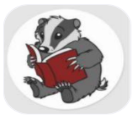 https://zoom.us/j/2368313871?pwd=b1BzMlROZlhlWWUzcXg0TCtudFc3dz09 Today we are going to write the opening of our adventure story. 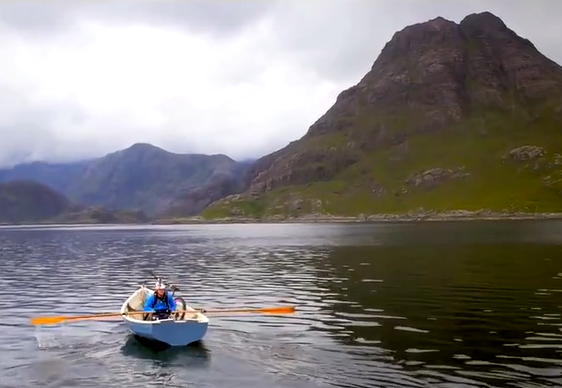 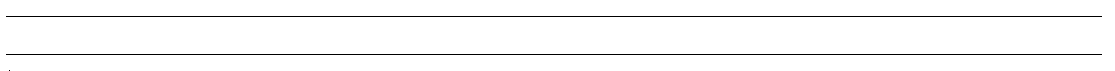 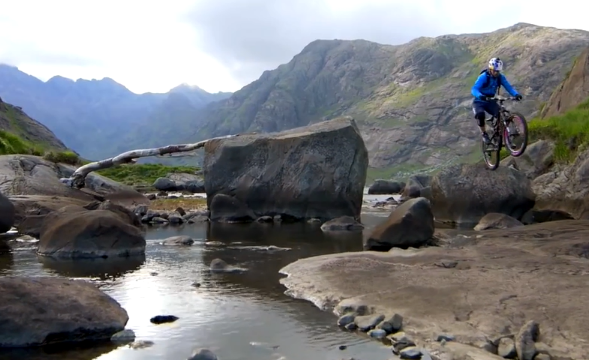 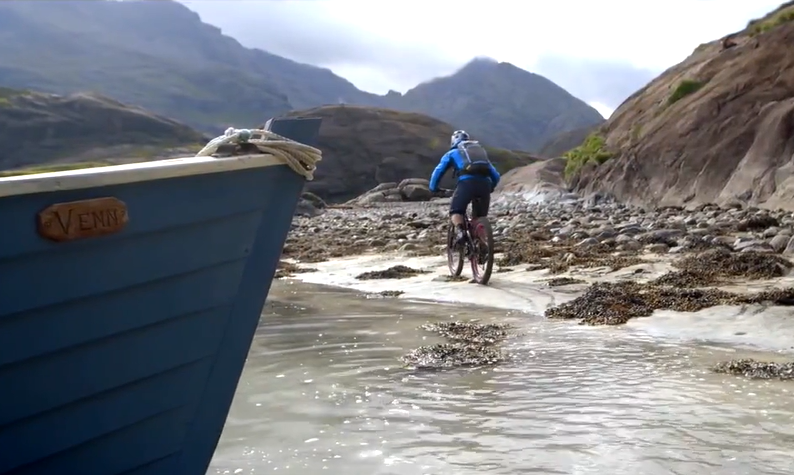 Lesson 2 – TuesdayLog on at 9:30am for today’s online English lesson live from Badger Class. https://zoom.us/j/2368313871?pwd=b1BzMlROZlhlWWUzcXg0TCtudFc3dz09 Today we are going to write the build-up of our adventure story. 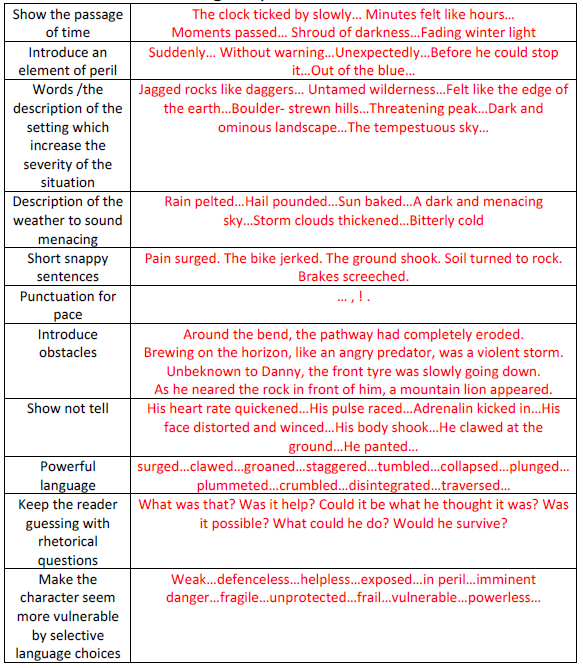 In the box draw a picture of something bad that could happen to Danny. Maybe it starts to rain or snow, he hurts himself, his bike brakes…etc.Then write three paragraphs of the story using the words and phrases in the boxes above to make it exciting for the reader!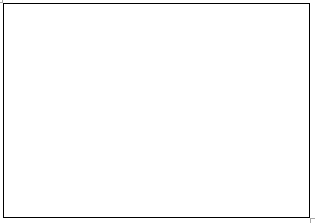 Lesson 3 – WednesdayLog on at 9:30am for today’s online English lesson live from Badger Class. https://zoom.us/j/2368313871?pwd=b1BzMlROZlhlWWUzcXg0TCtudFc3dz09 Today we are going to write the problem of our adventure story using show not tell. How are these people feeling?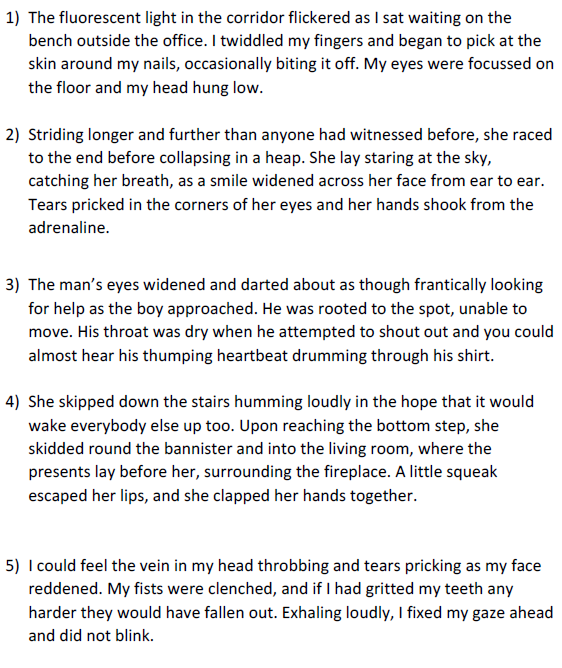 Say what has happened to Danny AND Show how he is feeling Lesson 4 – ThursdayLog on at 9:30am for today’s online English lesson live from Badger Class. https://zoom.us/j/2368313871?pwd=b1BzMlROZlhlWWUzcXg0TCtudFc3dz09 Today we are going to write the resolution and ending of our adventure story. How is Danny going to resolve this problem?Write down some ideas for what Danny could do? What does he do to help him get down the mountain? Does someone come and rescue him? Now pick the best one and write the resolution to the problem.  This is how Danny gets off the mountain.Now, let us finish our story and close all lose endings. The best way to do this is to have Danny think and sum up his adventure. Lesson 5 – FridayLog on at 9:30am for today’s online English lesson live from Badger Class. https://zoom.us/j/2368313871?pwd=b1BzMlROZlhlWWUzcXg0TCtudFc3dz09 Today we are going to write the edit and write up of our adventure story. 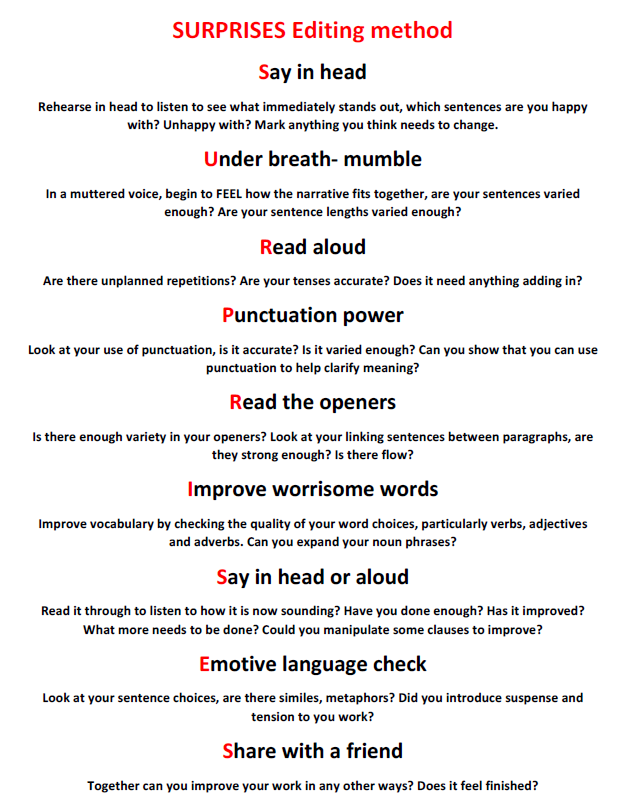 Please bring your finished story to school on Monday 29th March 2021 and we will put it in our writing books. Well done for all your hard work and effort this week! 
Mr King 